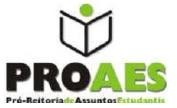       ANEXO I - FICHA DE SOLICITAÇÃO NO PROGRAMA MATERIAL DIDÁTICO – 2019.1IDENTIFICAÇÃO DO ESTUDANTESOLICITAÇÃODECLARAÇÃOAssinaturas obrigatóriasNOMENOMEMATRÍCULA UFFEMAILEMAILEMAILCURSO / LOCALIDADEPERÍODOTELEFONE (COM DDD)CPFCPFCELULAR (COM DDD)2.1 IDENTIFIQUE A SUA SOLICITAÇÃO: (	) FOTOCÓPIA(	) MATERIAL DE CONSUMOOBS.: No caso de MATERIAL DIDÁTICO você deverá:Anexar cotação comercial (com CNPJ) do material solicitadoPreencher o campo 2.3, para cada disciplina.2.2 DISCIPLINA(S) ONDE O MATERIAL SERÁ UTILIZADO:________________________________________________________________________________________________________________________________________________________- DESCRIÇÃO DETALHADA DO MATERIAL POR DISCIPLINA, CONTENDO ESPECIFICAÇÕES TÉCNICAS: Usar folha adicional se necessário____________________________________________________________________________________________________________________________________________________________________________________________________________________________________________ _____________________________________                                     CARIMBO E ASSINATURA DO PROFESSOR                   Telefone:  	 RESPONSÁVEL PELA DISCIPLINA        Telefone:  	CARIMBO E ASSINATURA DO COORDENADORDO CURSOA inscrição efetuada implica na plena aceitação de todas as condições estabelecidas no Programa Material Didático (IS PROAES/PROPPi nº01/2014 e Edital Interno 2017.2.As informações prestadas são verdadeiras e de minha inteira responsabilidade.3.3 Assinatura do aluno *:  		 RG Nº 	A inscrição efetuada implica na plena aceitação de todas as condições estabelecidas no Programa Material Didático (IS PROAES/PROPPi nº01/2014 e Edital Interno 2017.2.As informações prestadas são verdadeiras e de minha inteira responsabilidade.3.3 Assinatura do aluno *:  		 RG Nº 	3.4. Local e data:3.4. Parecer da PROAES: